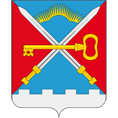 СОВЕТ ДЕПУТАТОВСЕЛЬСКОГО ПОСЕЛЕНИЯ АЛАКУРТТИКАНДАЛАКШСКОГО РАЙОНА ТРЕТЬЕГО СОЗЫВАРЕШЕНИЕот «14» декабря 2017 года                                                                                             № 394О принятии проекта бюджета сельского поселения Алакуртти Кандалакшского района на 2018 год в первом чтенииВ соответствии с Бюджетным кодексом РФ, Уставом сельского поселения Алакуртти Кандалакшского района, Положением о бюджетном процессе в сельском поселении Алакуртти Кандалакшского районаНа основании открытого голосованияСовет депутатов сельского поселения АлакурттиКандалакшского районаРЕШИЛ:1. Принять в первом чтении проект решения «О бюджете сельского поселения Алакуртти Кандалакшского района на 2018 год».2. Утвердить основные характеристики бюджета сельского поселения Алакуртти Кандалакшского района на 2018 год:прогнозируемый общий объем доходов в сумме 53 305,8 тыс.руб.;общий объем расходов в сумме 54 155,9 тыс.руб.;размер дефицита в сумме 850,1 тыс.руб.;верхний предел муниципального внутреннего долга на 01 января 2019 года в сумме 0,0 тыс. руб., в том числе верхний предел долга по муниципальным гарантиям в сумме 0,0 тыс.руб.;нормативную величину резервного фонда администрации сельского поселения Алакуртти Кандалакшского района в сумме 30,0 тыс.руб.3. Опубликовать настоящее решение в информационном бюллетене «Алакуртти - наша земля» и на официальном сайте сельского поселения Алакуртти Кандалакшского района.Глава сельского поселения Алакуртти                                                            А.О. Владимиров